Nieuwsbrief Okra Bruinbeke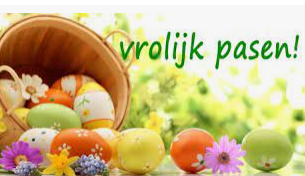 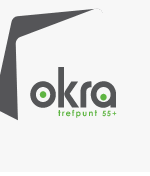 Wij willen jullie, ondanks deze moeilijke coronatijden, toch een ZALIG PASEN toewensen. We hadden het jullie liever in levende lijve toegewenst maar we zitten spijtig genoeg nog altijd in ons kot. 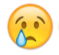 Voor de maanden april en mei kunnen we nog geen binnen activiteiten plannen. Ook onder de huidige coronaregels is het moeilijk om buiten activiteiten te doen daar we maar met 4 personen mogen samenkomen. Ook de Kubb initiatie en het Kubb tornooi zijn afgelast om dezelfde redenenWij hopen stilletjes dat we in juni toch iets kunnen plannen, en we hopen nog véél meer dat de vaccinatie wat vlotter vooruitgaat zodat we jullie met een geruster hart kunnen ontvangen 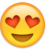 Rond de omslag van jullie boekje vind je een “dikke merci” kaart die je kan sturen naar een persoon die volgens jou een dikke merci verdiend. In het midden zit een poster ( lees de tekst op de achterzijde eens goed) hang hem voor je raam en laat zien dat jij Okra Bingo vindt. Wij zeggen alvast DIKKE MERCI aan jullie om lid te blijven van onze vereniging in deze bizarre tijden . 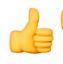 Geniet van de paasdagen in jullie bubbel en hou jullie gezondPaul – Christiane - GerdaEn niet vergeten volg de maatregelen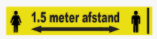 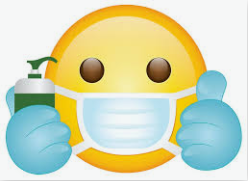 Ter info: Do 15/4 Fietswijding: Wichelen kerk– 14:00 uur – aansluitend fietstocht. Fietsen in groepjes van 4 pers. Eigen drankje voorzien                  Do 22/4 Lentewandeling Serskamp – 14:00 uur – Jeugdheem Serskamp. Wandelen in groepjes van 4 pers. Eigen drankje voorzien